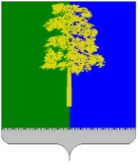 Муниципальное образование Кондинский районХанты-Мансийского автономного округа – ЮгрыАДМИНИСТРАЦИЯ КОНДИНСКОГО РАЙОНАПОСТАНОВЛЕНИЕВ соответствии со статьей 144 Трудового кодекса Российской Федерации, Федеральным законом от 06 октября 2003 года № 131-ФЗ «Об общих принципах организации местного самоуправления в Российской Федерации», во исполнение постановления администрации Кондинского района                       от 26 октября 2023 года № 1142 «Об увеличении фондов оплаты труда муниципальных учреждений муниципального образования Кондинский район», администрация Кондинского района постановляет:1. Внести в постановление администрации Кондинского района                          от 19 февраля 2018 года № 271 «Об утверждении положения об установлении системы оплаты труда работников муниципальных учреждений                              Кондинского района, подведомственных комитету физической культуры                         и спорта администрации Кондинского района» следующие изменения:В приложении к постановлению:1.1. Таблицу 1 пункта 1 статьи II изложить в следующей редакции:«Таблица 1Профессиональные квалификационные группы должностей руководителей, специалистов, служащих и работников учреждения и размеры должностных окладов (окладов)».1.2. Таблицу 2 пункта 2 статьи II изложить в следующей редакции:«Таблица 2Должностные оклады (оклады) работников, не отнесенных к профессиональным квалификационным группам».1.3. Таблицу 12 пункта 3 статьи IV изложить в следующей редакции:«Таблица 12Размеры должностных окладов (окладов) руководителя учреждения,его заместителей».1.4. Пункт 3 статьи V изложить в следующей редакции:«3. Выплаты за работу в условиях, отклоняющихся от нормальных, осуществляются в соответствии со статьями 149-154 Трудового кодекса Российской Федерации и с учетом положений постановления Конституционного Суда Российской Федерации от 27 июня 2023 года № 35-п. Вид выплаты, размер и срок, на который они устанавливаются, определяются по соглашению сторон трудового договора с учетом содержания и (или) объема дополнительной работы, в соответствии с таблицей 121 Положения.».1.5. Статью V дополнить пунктом 8 следующего содержания:«8. Размер компенсационных выплат, а также перечень и условия их предоставления устанавливаются коллективным договором, соглашением или локальным нормативным актом муниципального учреждения с учетом мнения выборного органа первичной профсоюзной организации или иного представительного органа работников и в соответствии с таблицей 121 Положения.Таблица 121Перечень, предельные размеры и условия осуществлениякомпенсационных выплат».1.6. Таблицу 14 пункта 8 статьи VI изложить в следующей редакции: «Таблица 14Примерный перечень показателей, за которые производится снижение размера выплаты по итогам работы за календарный год».2. Обнародовать постановление в соответствии с решением Думы Кондинского района от 27 февраля 2017 года № 215 «Об утверждении Порядка опубликования (обнародования) муниципальных правовых актов и другой официальной информации органов местного самоуправления муниципального образования Кондинский район» и разместить на официальном сайте органов местного самоуправления Кондинского района Ханты-Мансийского автономного округа – Югры. 3. Постановление вступает в силу после его обнародования, за исключением подпунктов 1.1, 1.2, 1.3 пункта 1 постановления, действие которых распространяется на правоотношения, возникшие с 01 октября                2023 года. ст/Банк документов/Постановления 2023от 22 ноября 2023 года№ 1241пгт. МеждуреченскийО внесении изменений в постановление администрации Кондинского района от 19 февраля 2018 года № 271 «Об утверждении положения об установлении системы оплаты труда работников муниципальных учреждений Кондинского района, подведомственных комитету физической культуры и спорта администрации Кондинского района»Квалификационные уровниДолжности, отнесенные к квалификационным уровнямДолжностной оклад (оклад), рублей123Профессиональные квалификационные группы должностей работников физической культуры и спорта(утверждены приказом Министерства здравоохранения и социального развития Российской Федерации от 27 февраля 2012 года № 165н «Об утверждении профессиональных квалификационных групп должностей работников физической культуры и спорта»)Профессиональные квалификационные группы должностей работников физической культуры и спорта(утверждены приказом Министерства здравоохранения и социального развития Российской Федерации от 27 февраля 2012 года № 165н «Об утверждении профессиональных квалификационных групп должностей работников физической культуры и спорта»)Профессиональные квалификационные группы должностей работников физической культуры и спорта(утверждены приказом Министерства здравоохранения и социального развития Российской Федерации от 27 февраля 2012 года № 165н «Об утверждении профессиональных квалификационных групп должностей работников физической культуры и спорта»)Профессиональная квалификационная группа должностей работников физической культуры и спорта первого уровняПрофессиональная квалификационная группа должностей работников физической культуры и спорта первого уровняПрофессиональная квалификационная группа должностей работников физической культуры и спорта первого уровня1 квалификационный уровень1 квалификационный уровень7 1592 квалификационный уровень2 квалификационный уровень7 338Профессиональная квалификационная группа должностей работников физической культуры и спорта второго уровняПрофессиональная квалификационная группа должностей работников физической культуры и спорта второго уровняПрофессиональная квалификационная группа должностей работников физической культуры и спорта второго уровня1 квалификационный уровень1 квалификационный уровень7 5162 квалификационный уровень2 квалификационный уровень8 6943 квалификационный уровень3 квалификационный уровень9 366Профессиональные квалификационные группы должностей работников образования (утверждены приказом Министерства здравоохранения и социального развития Российской Федерации от 05 мая 2008 года № 216н «Об утверждении профессиональных квалификационных групп должностей работников образования») Профессиональные квалификационные группы должностей работников образования (утверждены приказом Министерства здравоохранения и социального развития Российской Федерации от 05 мая 2008 года № 216н «Об утверждении профессиональных квалификационных групп должностей работников образования») Профессиональные квалификационные группы должностей работников образования (утверждены приказом Министерства здравоохранения и социального развития Российской Федерации от 05 мая 2008 года № 216н «Об утверждении профессиональных квалификационных групп должностей работников образования») Профессиональная квалификационная группа должностей работников учебно-вспомогательного персоналаПрофессиональная квалификационная группа должностей работников учебно-вспомогательного персоналаПрофессиональная квалификационная группа должностей работников учебно-вспомогательного персонала1 квалификационный уровень1 квалификационный уровень5 667Профессиональная квалификационная группа должностей педагогических работниковПрофессиональная квалификационная группа должностей педагогических работниковПрофессиональная квалификационная группа должностей педагогических работников2 квалификационный уровень2 квалификационный уровень8 3583 квалификационный уровень3 квалификационный уровень9 006Профессиональные квалификационные группы должностей руководителей, специалистов и служащих(утверждены приказом Министерства здравоохранения и социального развития Российской Федерации от 29 мая 2008 года № 247н«Об утверждении профессиональных квалификационных групп общеотраслевых должностей руководителей, специалистов и служащих»)Профессиональные квалификационные группы должностей руководителей, специалистов и служащих(утверждены приказом Министерства здравоохранения и социального развития Российской Федерации от 29 мая 2008 года № 247н«Об утверждении профессиональных квалификационных групп общеотраслевых должностей руководителей, специалистов и служащих»)Профессиональные квалификационные группы должностей руководителей, специалистов и служащих(утверждены приказом Министерства здравоохранения и социального развития Российской Федерации от 29 мая 2008 года № 247н«Об утверждении профессиональных квалификационных групп общеотраслевых должностей руководителей, специалистов и служащих»)Профессиональная квалификационная группа «Общеотраслевые должности служащих первого уровня»Профессиональная квалификационная группа «Общеотраслевые должности служащих первого уровня»Профессиональная квалификационная группа «Общеотраслевые должности служащих первого уровня»1 квалификационный уровень1 квалификационный уровень8 7882 квалификационный уровень2 квалификационный уровень9 007Профессиональная квалификационная группа «Общеотраслевые должности служащих второго уровня»Профессиональная квалификационная группа «Общеотраслевые должности служащих второго уровня»Профессиональная квалификационная группа «Общеотраслевые должности служащих второго уровня»1 квалификационный уровень1 квалификационный уровень9 2262 квалификационный уровень2 квалификационный уровень9 3193 квалификационный уровень 3 квалификационный уровень 9 4124 квалификационный уровень4 квалификационный уровень9 5055 квалификационный уровень5 квалификационный уровень9 598Профессиональная квалификационная группа «Общеотраслевые должности служащих третьего уровня»Профессиональная квалификационная группа «Общеотраслевые должности служащих третьего уровня»Профессиональная квалификационная группа «Общеотраслевые должности служащих третьего уровня»1 квалификационный уровень1 квалификационный уровень9 6882 квалификационный уровень2 квалификационный уровень9 7853 квалификационный уровень3 квалификационный уровень9 8824 квалификационный уровень4 квалификационный уровень9 9795 квалификационный уровень5 квалификационный уровень10 076Профессиональная квалификационная группа «Общеотраслевые должности служащих четвертого уровня»Профессиональная квалификационная группа «Общеотраслевые должности служащих четвертого уровня»Профессиональная квалификационная группа «Общеотраслевые должности служащих четвертого уровня»1 квалификационный уровень1 квалификационный уровень11 5852 квалификационный уровень2 квалификационный уровень12 8773 квалификационный уровень3 квалификационный уровень14 290Профессиональные квалификационные группы общеотраслевых профессий рабочих(утверждены приказом Министерства здравоохранения и социального развития Российской Федерации от 29 мая 2008 года № 248н«Об утверждении профессиональных квалификационных групп общеотраслевых профессий рабочих»)Профессиональные квалификационные группы общеотраслевых профессий рабочих(утверждены приказом Министерства здравоохранения и социального развития Российской Федерации от 29 мая 2008 года № 248н«Об утверждении профессиональных квалификационных групп общеотраслевых профессий рабочих»)Профессиональные квалификационные группы общеотраслевых профессий рабочих(утверждены приказом Министерства здравоохранения и социального развития Российской Федерации от 29 мая 2008 года № 248н«Об утверждении профессиональных квалификационных групп общеотраслевых профессий рабочих»)Профессиональная квалификационная группа общеотраслевых профессий рабочих первого уровняПрофессиональная квалификационная группа общеотраслевых профессий рабочих первого уровняПрофессиональная квалификационная группа общеотраслевых профессий рабочих первого уровня1 квалификационный уровень1 квалификационный уровень6 0522 квалификационный уровень2 квалификационный уровень6 080Профессиональная квалификационная группа общеотраслевых профессий рабочих второго уровняПрофессиональная квалификационная группа общеотраслевых профессий рабочих второго уровняПрофессиональная квалификационная группа общеотраслевых профессий рабочих второго уровня1 квалификационный уровень1 квалификационный уровень6 1212 квалификационный уровень2 квалификационный уровень6 2633 квалификационный уровень3 квалификационный уровень6 3324 квалификационный уровень4 квалификационный уровень6 400Профессиональные квалификационные группы должностей медицинских и фармацевтических работников (утверждены приказом Министерства здравоохранения и социального развития Российской Федерации от 06 августа 2007 года № 526)Профессиональные квалификационные группы должностей медицинских и фармацевтических работников (утверждены приказом Министерства здравоохранения и социального развития Российской Федерации от 06 августа 2007 года № 526)Профессиональные квалификационные группы должностей медицинских и фармацевтических работников (утверждены приказом Министерства здравоохранения и социального развития Российской Федерации от 06 августа 2007 года № 526)Профессиональная квалификационная группа «Средний медицинский и фармацевтический персонал»Профессиональная квалификационная группа «Средний медицинский и фармацевтический персонал»3 квалификационный уровень3 квалификационный уровень10 480Наименование должностей, не отнесенных к профессиональным квалификационным группамДолжностной оклад (оклад), рублейСпециалист (спасатель) по спасению9 599Специалист по охране труда19 688Наименование должностейДолжностной оклад (оклад), рублей12Директор1 группа по оплате труда руководителей26 7642 группа по оплате труда руководителей21 4133 группа по оплате труда руководителей20 341Заместитель директора1 группа по оплате труда руководителей21 4132 группа по оплате труда руководителей17 1313 группа по оплате труда руководителей16 274№п/пНаименование выплатыРазмер выплатыУсловия осуществления выплаты (фактор, обуславливающий получение выплаты)1.За работу в ночное времяНе менее 20% должностного оклада, рассчитанного за каждый час работыЗа каждый час работы в ночное время с 22 часов до 6 часов, на основании табеля учета рабочего времени.Статья 154 Трудового кодекса Российской Федерации2.За работу в выходной или нерабочий праздничный деньПо согласованию сторон в размере:не менее одинарной дневной или часовой ставки (части оклада (должностного оклада) за день или час работы) сверх оклада (должностного оклада), если работа в выходной или нерабочий праздничный день производилась в пределах месячной нормы рабочего времени;не менее двойной дневной или часовой ставки (части оклада (должностного оклада) за день или час работы) сверх оклада (должностного оклада), если работа производилась сверх месячной нормы рабочего времени.Конкретные размеры оплаты за работу в выходной или нерабочий праздничный день могут устанавливаться коллективным договором, локальным нормативным актом, принимаемым с учетом мнения представительного органа работниковСтатья 153 Трудового кодекса Российской Федерации.По желанию работника, работавшего в выходной или нерабочий праздничный день, ему может быть предоставлен другой день отдыха. В этом случае работа в выходной или нерабочий праздничный день оплачивается в одинарном размере, а день отдыха оплате не подлежит.Работа в выходной или нерабочий праздничный день оформляется приказом директора муниципального учреждения (при сменной работе дополнительно оплачиваются только праздничные дни)3.Выплата за работу с вредными и (или) опасными условиями трудаНе менее 4% должностного оклада По результатам специальной оценки условий труда работника4.За работу за пределами установленной для работника продолжительности рабочего времени: ежедневной работы (смены), а при суммированном учете рабочего времени - сверх нормального числа рабочих часов за учетный периодНе менее чем в полуторном размере за первые два часа работы;не менее чем в двойном размере за последующие часы работыСтатья 152 Трудового кодекса Российской Федерации с учетом положений постановления Конституционного Суда Российской Федерации            от 27 июня 2023 года               № 35-п.Работа за пределами рабочего времени оформляется приказом директора муниципального учреждения по согласованию сторон.По желанию работника сверхурочная работа вместо повышенной оплаты может компенсироваться предоставлением дополнительного времени отдыха, но не менее времени, отработанного сверхурочно, за исключением случаев, предусмотренных Трудовым кодексом Российской Федерации5.Доплата при совмещении профессий (должностей), расширении зон обслуживания, увеличении объема работы или исполнении обязанностей временно отсутствующего работника без освобождения от работы, определенной трудовым договоромРазмер устанавливается в коллективном договоре, соглашении или локальном нормативном акте и по соглашению сторон трудового договора с учетом содержания и (или) объема дополнительной работыСтатьи 60.2, 149, 151, 152 Трудового кодекса Российской Федерации.Оформляется приказом директора муниципального учреждения по согласованию сторон в зависимости от содержания и объема (нормы) выполняемой работы и в пределах имеющегося объема бюджетных ассигнований6.Районный коэффициент за работу в местностях с особыми климатическими условиями1,7Статьи 315-317 Трудового кодекса Российской Федерации, постановление администрации Кондинского района                  от 14 декабря 2015 года                 № 1660 «Об утверждении Положения о гарантиях и компенсациях для лиц, проживающих в муниципальном образовании Кондинский район и работающих в организациях, финансируемых из бюджета Кондинского района»77.Процентная надбавка за работу в районах Крайнего Севера и приравненных к ним местностяхдо 50%Статьи 315-317 Трудового кодекса Российской Федерации, постановление администрации Кондинского района                  от 14 декабря 2015 года                 № 1660 «Об утверждении Положения о гарантиях и компенсациях для лиц, проживающих в муниципальном образовании Кондинский район и работающих в организациях, финансируемых из бюджета Кондинского района»№ п/пПоказателиПроцент снижения     от общего (допустимого) объема выплаты работнику1. Неисполнение или ненадлежащее исполнение должностных обязанностей, неквалифицированная подготовка документовдо 20 %2.Некачественное, несвоевременное выполнение планов работы, постановлений, распоряжений, приказовдо 20 %3.Нарушение сроков предоставления установленной отчетности, предоставление недостоверной информации до 20 %4.Несоблюдение норм трудовой дисциплины (правил внутреннего трудового распорядка, служебной этики)до 20 %5.Причинение ущерба имуществу учреждениядо 20 %Глава районаА.А. Мухин